Конспект урока по физической культуре(8 класс)Тема: «Прыжки на скакалке. Стойка на голове, на руках, переворот боком»Задачи:Совершенствование техники выполнения прыжков на скакалке различными способами.Совершенствование техники выполнения стойки на руках, на голове, переворота боком.Развитие координационных способностей, силы и выносливости.Воспитание морально-волевых качеств, дисциплинированности, трудолюбия.Укрепление опорно-двигательного аппарата, сердечно-сосудистой и дыхательной систем.Место проведения: _______________________________________________________________Дата проведения:__8-А____________8-Б___________________Инвентарь: свисток, маты, скакалки.№Содержание урокаДозировкаОрганизационно-методические указанияI.Вводно-подготовительная часть (15 мин)Вводно-подготовительная часть (15 мин)Вводно-подготовительная часть (15 мин)1.Построение, приветствие, сообщение темы и задач урока.Подсчет ЧСС1 мин30 секПриветствие. Сообщение темы и задач урока3.Строевые упражнения (перестроение из одной шеренги в две, три)2 минСледить за дисциплиной в строю.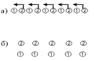 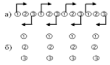 Для перестроения, после предварительного расчета по 2 (по 3) подается команда «В две (три) шеренги – СТРОЙСЯ!»4.Ходьба и её разновидности:- на носках;- на пятках;- на внешней стороне стопы;- на внутренней стороне стопы;- в полуприсяде;- в полном присяде.По 10 мСоблюдать дистанцию в колонне. Следить за осанкой.5.Комплекс ОРУ №26-8 минСледит за правильностью выполнения упражненийИ.п. – ноги на ширине плеч, руки на поясе. Круговые движения головой.По 4 разНа четыре счета вправо, на четыре - влево. Следить за амплитудой выполнения упражнений.И.п. – тоже. Наклоны головы вперед, назад, вправо, влево.По 3-4 разСледить за осанкойИ.п. о.с.1- руки вверх, левая нога назад на носок;2- и.п.3- руки вверх, правая нога назад на носок;4- и.п.6-7 разРуки прямые, прогибаться в спине, упражнение выполняется под счетИ.п. – ноги на ширине плечь, руки к плечам. Круговые движения руками.По 4-5 разНа четыре счета вперед, на четыре назад.И.п. стойка ноги врозь, руки на поясе.1- наклон туловища вправо, левая рука через сторону вверх;2 – и.п.3 – наклон туловища влево, правая рука через сторону вверх;4 – и.п.7-8 разНаклон выполнять как можно ниже, рука прямая, ноги прямые.И.п. широкая стойка ноги врозь. Упражнение «мельница»8-10 разНоги ровные, пальцами рук касаться внутренней стороны стопы.И.п. ноги на ширине плечь. Круговые движения тазом.По 5-6 разВыполнять с максимальной амплитудойИ.п. широкая стойка ноги врозь, руки на поясе.1 – наклон к левой;2- наклон вперед;3 – наклон к правой;4 – и.п.7-8 разНоги прямые. Наклон глубже. Ноги в коленях не сгибать.И.п. стойка ноги врозь, руки вперед-в стороны.1 – мах левой к правой руке;2- и.п.3 – мах правой к левой руке;4 – и.п.7-8 разМах прямой ногой. Руки ровные.И.п. сед на правой, руки вперед.1-2 – перенос тяжести тела на левую ногу;3 -4 – перенос тяжести тела на правую ногу8-10 разРуки прямы, нога в колене выпрямляетсяИ.п. выпад правой, руки на колено.1-3 – пружинящие движения;4 – смена положения ног в прыжке.8-10 разСпина прямая, пружинящие движения большей амплитуды.И.п. о.с. прыжки с хлопками над головой.8-10 раз6.Специально-беговые упражнения- бег с высоким подниманием бедра-бег с захлестом голени назад- приставными правым и левым боком- «олений» бег- скрестный шаг- бег с ускорениемПо 15-20 мТемп средний.Бедро маховой ноги поднимать до горизонтали и немного выше, плечи расслаблены. Руки согнуты в локтевых суставах. Опорная нога в момент отталкивания полностью выпрямляется, не разводить колени в стороны, на наклонять туловище назад, не поднимать плечи.Быстрыми поочередными движениями голень захлестывается назад с касанием ягодиц пятками, туловище прямо или слегка наклонено вперед. Руки согнуты в локтевых, работают как при беге (или свободно опущены вниз).Туловище развернуто правым (левым) боком вперед. В легком прыжке ведущая нога идет вперед, вторая приставляется рядом, продолжается такое передвижение без остановки.Выполняются длинный шаги, колено выводится вперед, стопа подтягивается к бедру. Руки согнуты в локтевых суставах, работают как при беге.Упражнения на восстановление дыхания.Подсчет ЧСС1 мин30 секСледить за глубиной и равномерностью дыханияII.Основная часть (25 мин)Основная часть (25 мин)Основная часть (25 мин)1Стойка на голове, на руках, переворот боком20 минС ледить за постановкой головы и рук. Держать равновесие. Выполнять со страховкой.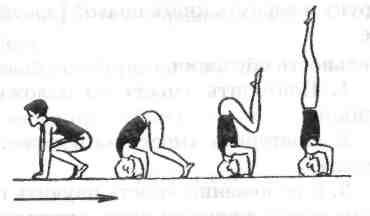 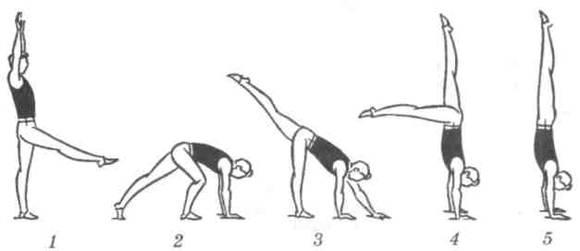 Обратить внимание на постановку рук и ног, мах и толчок ног. Выполнять со страховкой.К исти и стопы располагаются в одну линию.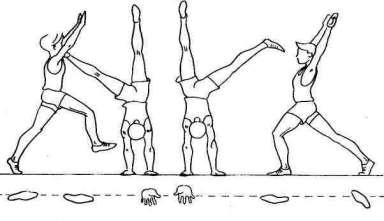 2.Прыжки на скакалке5 минС ледить за положением и движением рук, синхронностью работы рук и ног.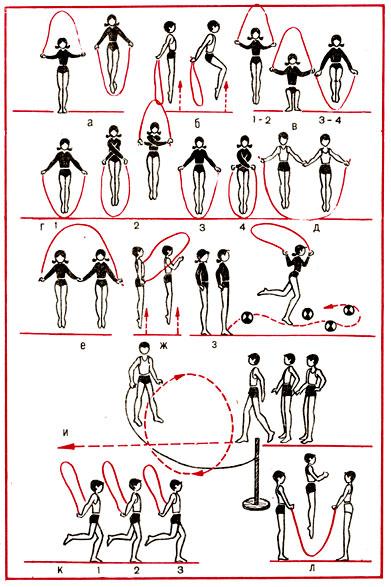 III.Заключительная часть (5 мин)Заключительная часть (5 мин)Заключительная часть (5 мин)1.ПостроениеУпражнения на восстановление дыхания.Подсчет ЧСС1 мин30 секСледить за дисциплиной в строю.2.Подведение итогов. Домашнее задание.Прощание с классом, организованный уход1-2 минПодведение итогов урока.«Урок окончен», «До свидания»